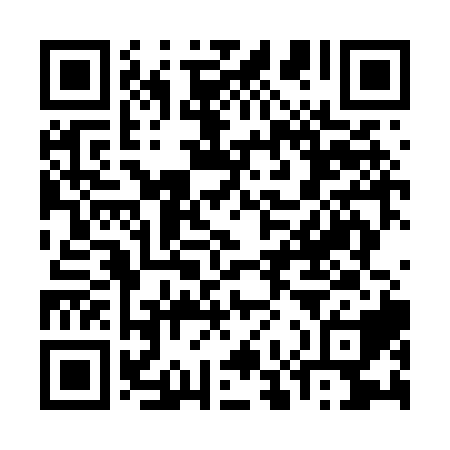 Ramadan times for Abid Markhiani, PakistanMon 11 Mar 2024 - Wed 10 Apr 2024High Latitude Method: Angle Based RulePrayer Calculation Method: University of Islamic SciencesAsar Calculation Method: ShafiPrayer times provided by https://www.salahtimes.comDateDayFajrSuhurSunriseDhuhrAsrIftarMaghribIsha11Mon5:235:236:4012:374:006:336:337:5112Tue5:225:226:3912:364:006:346:347:5113Wed5:205:206:3812:364:006:346:347:5214Thu5:195:196:3712:364:016:356:357:5315Fri5:185:186:3612:354:016:356:357:5316Sat5:175:176:3512:354:016:366:367:5417Sun5:165:166:3412:354:016:366:367:5418Mon5:155:156:3312:354:016:376:377:5519Tue5:145:146:3112:344:016:376:377:5620Wed5:125:126:3012:344:016:386:387:5621Thu5:115:116:2912:344:016:396:397:5722Fri5:105:106:2812:334:016:396:397:5723Sat5:095:096:2712:334:016:406:407:5824Sun5:085:086:2612:334:016:406:407:5925Mon5:065:066:2512:324:016:416:417:5926Tue5:055:056:2412:324:016:416:418:0027Wed5:045:046:2212:324:016:426:428:0028Thu5:035:036:2112:324:016:426:428:0129Fri5:015:016:2012:314:016:436:438:0230Sat5:005:006:1912:314:016:436:438:0231Sun4:594:596:1812:314:016:446:448:031Mon4:584:586:1712:304:016:446:448:042Tue4:574:576:1612:304:016:456:458:043Wed4:554:556:1512:304:016:456:458:054Thu4:544:546:1312:304:006:466:468:055Fri4:534:536:1212:294:006:476:478:066Sat4:524:526:1112:294:006:476:478:077Sun4:504:506:1012:294:006:486:488:088Mon4:494:496:0912:284:006:486:488:089Tue4:484:486:0812:284:006:496:498:0910Wed4:474:476:0712:284:006:496:498:10